โรงแรม/ที่พัก ซูวอน 1 คืน และ โซล 2 คืน     สายการบิน EASTAR JET / JEJU AIR / JIN AIR / T’WAY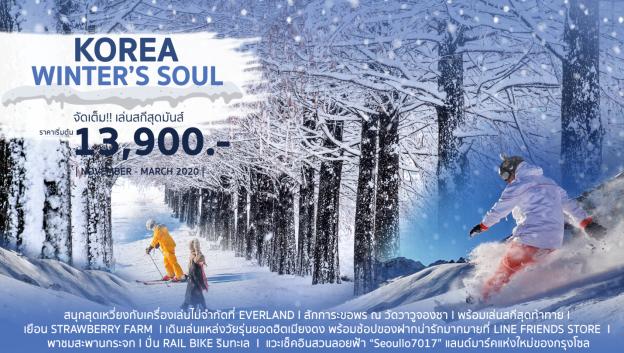 ตารางสรุปโปรแกรมท่องเที่ยวเกาหลี 5 วัน 3 คืนโปรแกรมท่องเที่ยวเกาหลี 5 วัน 3 คืน  ท่าอากาศยานสุวรรณภูมิ  I ท่าอากาศยานนานาชาติอินชอน  คณะเดินทางพร้อมกันที่จุดหมาย สนามบินสุวรรณภูมิ อาคารผู้โดยสารระหว่างประเทศ ชั้น 4   ณ เคาน์เตอร์สายการบิน  EASTAR JET / JEJU AIR / JIN AIR / T’WAY โดยมีเจ้าหน้าที่จากบริษัทฯ คอยให้การต้อนรับ และอำนวยความสะดวกในเรื่องของเอกสารตลอดจนสัมภาระของท่าน (**โปรดแสดงใบนัดหมายและพาสปอร์ตให้แก่เจ้าหน้าที่ในวันเดินทาง) หลังจากเช็คอิน และโหลดสัมภาระเรียบร้อยแล้ว นำท่านออกเดินทางสู่ประเทศเกาหลีใต้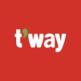 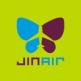 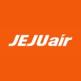 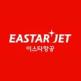 ออกเดินทางจาก ท่าอากาศยานสุวรรณภูมิ สู่ ท่าอากาศยานนานาชาติอินชอน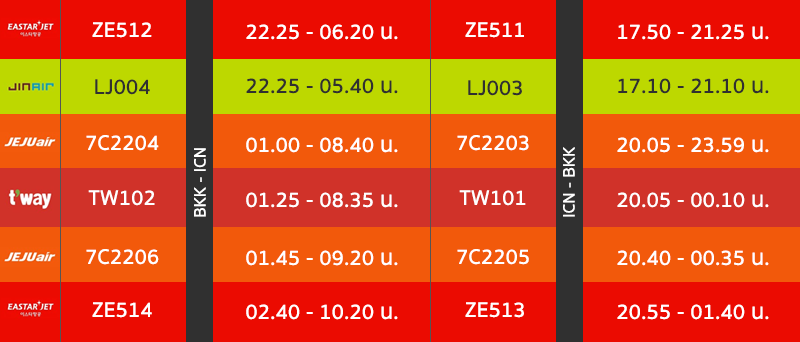 	  ท่าอากาศยานนานาชาติอินชอน  I  เกาะนามิ  I  ปั่น RAIL BIKE  I          สะพานกระจก I  อิสระเล่นสกี (ไม่รวมค่าเข้าลานสกี ค่าอุปกรณ์และชุดสำหรับ          เล่นสกี) หรือ ONEMOUNT SNOW PARK (ไม่รวมบัตรเข้า) **กรณีที่สกีกลางแจ้ง          ปิดจะเข้า ONEMOUNT SNOW PARK แทน**เช้า	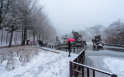 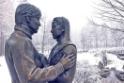 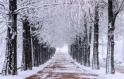 เที่ยง	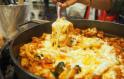 บ่าย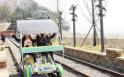 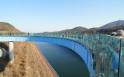 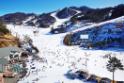 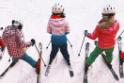 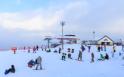 เย็น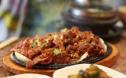 	     สตรอว์เบอรีฟาร์ม  I  วัดวาวูจองซา I ทำข้าวห่อสาหร่าย+ชุดฮันบก+TRICK                ART I สวนสนุก EVERLAND (รวมบัตรเข้าและเครื่องเล่นไม่จำกัด) I สวนลอย             ฟ้า SEOULLO 7017เช้า	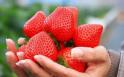 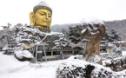 เที่ยง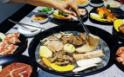 บ่าย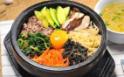 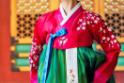 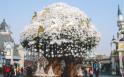 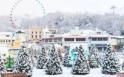 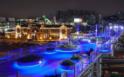 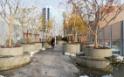 เย็นเย็น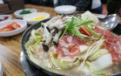                   ศูนย์น้ำมันสนแดง  I  ศูนย์พลอยอเมทิส  I ศูนย์เวชสำอาง  I  ศูนย์สมุนไพร                    I พระราชวังชางด็อก I ศูนย์รวมของวัยรุ่นเกาหลีเมียงดง I LINE FRIENDS                      STORE  I  ศูนย์การค้าแฟชั่นแห่งเกาหลีทงแดมุน  I  DONGDAEMUN                   DESIGN PLAZA (DDP)  I ชมบรรยากาศดอกไม้ไฟ LED ROSE GARDEN I                   นั่งรถชมบรรยากาศของแม่น้ำฮันเช้า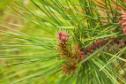 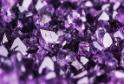 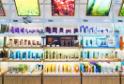 เที่ยง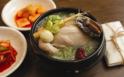 บ่าย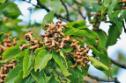 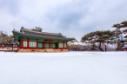 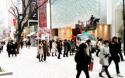 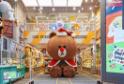 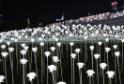 เย็น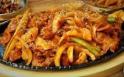 N SEOUL TOWER (ไม่รวมลิฟท์) I DUTY FREE I คลองชองเกซอน Iศูนย์โสม I SUPERMARKETเช้า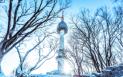 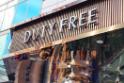 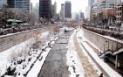 เที่ยง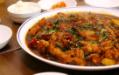 บ่าย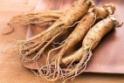 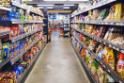 ได้เวลานำท่านออกเดินทางสู่สนามบินออกเดินทางจาก ท่าอากาศยานนานาชาติอินชอน สู่ ท่าอากาศยานสุวรรณภูมิ#อัตราค่าบริการเดือน พฤศจิกายน 2019เดือน ธันวาคม 2019เดือน มกราคม 2020เดือน กุมภาพันธ์ 2020เดือน มีนาคม  2020อัตราทัวร์รวมค่าตั๋วเครื่องบินไป-กลับ ตามเส้นทางที่ระบุในรายการชั้นทัศนาจร ไป-กลับพร้อมคณะ 	ค่าอาหารทุกมื้อ ตามที่ระบุในรายการ							ค่าเข้าชมสถานที่ต่างๆ ตามรายการ							ค่าที่พักตามระบุในรายการ พักห้องละ 2 หรือ 3 ท่าน ตามโรงแรมที่ระบุ หรือเทียบเท่า	ค่ารถรับ-ส่ง และนำเที่ยวตามรายการ							ค่าภาษีสนามบิน ทุกแห่งที่มี								ค่าน้ำหนักกระเป๋าสัมภาระท่านละ15 หรือ 20 กก.					ค่าประกันอุบัติเหตุระหว่างเดินทาง วงเงินท่านละ 1,000,000 บาท  (เงื่อนไขตามกรมธรรม์)ค่าบัตรเข้าสวนสนุกเอเวอร์แลนด์ เครื่องเล่นไม่จำกัดปลั๊กไฟ ADAPTER อัตราทัวร์ไม่รวมค่าใช้จ่ายส่วนตัว อาทิ ค่าทำหนังสือเดินทาง, ค่าโทรศัพท์ส่วนตัว, ค่าซักรีด, มินิบาร์ในห้อง, รวมถึงค่าอาหาร และเครื่องดื่มที่สั่งเพิ่มนอกเหนือรายการ (หากท่านต้องการสั่งเพิ่มกรุณาติดต่อหัวหน้าทัวร์แล้วจ่ายเพิ่มเองต่างหาก)ค่าทิปคนขับรถ และไกด์ท้องถิ่น  ท่านละ 1,200 บาท หรือ 40,000 วอน ต่อท่านตลอดทั้งทริป	หากผู้เดินทางไม่ได้ถือหนังสือเดินทางประเทศไทย มีค่าใช้จ่ายเพิ่มเติม 5,000 บาทค่าภาษีมูลค่าเพิ่ม 7% และภาษีหัก ณ ที่จ่าย 3%					ค่าน้ำหนักกระเป๋าสัมภาระ ที่หนักเกินสายการบินกำหนด (ปกติ 15-20 กก.)		ค่าวีซ่าสำหรับพาสปอร์ตต่างด้าว กรุณาเตรียมเอกสารคือ 1.พาสปอร์ต 2.ใบประจำตัวคนต่างด้าว 3.ใบสำคัญถิ่นที่อยู่ 4.สำเนาทะเบียนบ้าน(ถ้ามี) 5.สมุดบัญชีเงินฝาก(ถ้ามี) 6.รูปถ่ายสี 2 นิ้ว 2 รูป แล้วทางบริษัทฯจะเป็นผู้ดำเนินการยื่นวีซ่าให้ท่านโดยจ่ายค่าบริการต่างหาก (สำหรับหนังสือเดินทางต่างด้าวเจ้าของหนังสือเดินทางต้องทำเรื่องแจ้งเข้า-ออกด้วยตนเองก่อนจะยื่นวีซ่า)	ค่าลิฟท์ที่ N SEOUL TOWERหมายเหตุจำนวนผู้เดินทาง ขั้นต่ำ ผู้ใหญ่  20 ท่าน ขึ้นไปเที่ยวบิน ราคา รายการท่องเที่ยว และอาหาร สามารถเปลี่ยนแปลงได้ตามความเหมาะสมโดยมิต้องแจ้งให้ทราบล่วงหน้า (คำนึงถึงผลประโยชน์ของผู้เดินทางเป็นสำคัญ)ขอสงวนสิทธิ์ในการเปลี่ยนแปลงเที่ยวบินและตารางการบินทั้งไปและกลับโดยมิต้องแจ้งให้ทราบล่วงหน้า กรณีที่กองตรวจคนเข้าเมือง, เจ้าหน้าที่กรมแรงงานทั้งที่ไทยและในต่างประเทศ ปฏิเสธมิให้ท่านเดินทางออกหรือเข้าประเทศ เนื่องจากมีสิ่งผิดกฎหมาย เอกสารเดินทางไม่ถูกต้อง การกระทำที่ส่อไปในทางผิดกฎหมาย การหลบหนีเข้าออกเมือง หรือในกรณีอื่นๆ การพิจารณาเป็นเอกสิทธิ์และวิจารณญาณของเจ้าหน้าที่ตรวจคนเข้าเมืองและเจ้าหน้าที่กรมแรงงานเท่านั้น ซึ่งอยู่นอกเหนือความรับผิดชอบของบริษัท ไม่สามารถทำการเลื่อนวันหรือคืนเงินได้ (เนื่องจากตั๋วเครื่องบินเป็นตั๋วราคาพิเศษ ไป-กลับ แบบหมู่คณะ) ทั้งนี้บริษัทฯ ขอสงวนสิทธิ์ไม่คืนค่าทัวร์หรือค่าบริการไม่ว่ากรณีใดๆ ทั้งสิ้น หนังสือเดินทาง (Passport) ของท่าน นับจากวันที่เดินทางไปและกลับ ต้องมีอายุเหลือใช้งานมากกว่า 6 เดือนขึ้นไป และต้องเหลือหน้ากระดาษพอให้เจ้าหน้าที่ตรวจคนเข้าเมืองสามารถประทับตราได้ และต้องอยู่ในสภาพที่สมบูรณ์ ไม่ชำรุด หรือฉีกขาด ทางบริษัทฯ จะไม่รับผิดชอบใดๆ ทั้งสิ้นหากเกิดกรณีความล่าช้าจากสายการบิน, การประท้วง, การนัดหยุดงาน, การก่อจลาจล หลังจากได้รับเอกสารเรียกเก็บเงิน (Invoice) กรุณาชำระเงิดมัดจำภายใน 3 วัน และส่งหลักฐานการชำระเงินพร้อมหน้าพาสปอร์ตของผู้เดินทาง และชำระเงินทั้งหมดก่อนการเดินทางภายใน 14 วัน ทางบริษัทฯ จะไม่รับผิดชอบใดๆ ทั้งสิ้นหากท่านใช้บริการของทางบริษัทฯ ไม่ครบ อาทิ ไม่เที่ยวบางรายการ, ไม่ทานอาหารบางมื้อ  เพราะค่าใช้จ่ายทุกอย่าง ทางบริษัทฯ ได้ชำระค่าใช้จ่ายให้กับต่างประเทศแบบเหมาขาดก่อนออกเดินทางแล้วทางบริษัทฯ จะไม่รับผิดชอบใดๆ ทั้งสิ้น หากเกิดสิ่งของสูญหายจากการโจรกรรม และ/หรือ เกิดอุบัติเหตุที่เกิดจากความประมาทของตัวนักท่องเที่ยวเองเมื่อท่านตกลงชำระเงินไม่ว่าทั้งหมดหรือบางส่วนกับทางบริษัทฯ ทางบริษัทฯ จะถือว่าท่านได้ยอมรับในเงื่อนไขข้อตกลงต่างๆ ที่ได้ระบุไว้แล้วทั้งหมดทางบริษัทฯ ขอสงวนสิทธิ์ในการเปลี่ยนแปลงรายละเอียดบางประการในทัวร์นี้ได้ตามความเหมาะสม ทั้งนี้ขึ้นอยู่กับเวลาการจราจร สภาพอากาศ และเหตุสุดวิสัยอื่นๆที่อาจเกิดขึ้นได้ ทั้งนี้เพื่อความปลอดภัยและประโยชน์ของผู้เดินทางเป็นสำคัญมัคคุเทศก์ พนักงาน และตัวแทนของบริษัทฯ ไม่มีสิทธิ์ในการให้คำสัญญาใดๆ ทั้งสิ้นแทน บริษัทฯ นอกจากมีเอกสาร  ลงนามโดยผู้มีอำนาจของบริษัทฯ กำกับเท่านั้น	ในกรณีที่ลูกค้าตั้งครรภ์ ต้องมีใบรับรองจากแพทย์ว่าสามารถเดินทางท่องเที่ยวได้ และมีอายุไม่เกิน 7 วัน นับจากวันที่เดินทาง และต้องแจ้งให้ทางบริษัททราบล่วงหน้ากรณีกรุ๊ปส่วนตัว กรุ๊ปเหมา กรุ๊ปนักเรียน กรุ๊ปดูงาน ไม่สามารถใช้ราคาดังกล่าวในโปรแกรมได้กรณีที่ท่านซื้อเฉพาะแพ็คเกจทัวร์ไม่รวมตั๋วเครื่องบิน จะไม่รวมค่าประกันอุบัติเหตุระหว่างเดินทาง วงเงินท่านละ 1,000,000 บาท (เงื่อนไขตามกรมธรรม์)วันโปรแกรมการเดินทางโรงแรม/ที่พัก1ท่าอากาศยานสุวรรณภูมิ  I ท่าอากาศยานนานาชาติอินชอน-2ท่าอากาศยานนานาชาติอินชอน  I  เกาะนามิ  I  ปั่น RAIL BIKE  Iสะพานกระจก I  อิสระเล่นสกี (ไม่รวมค่าเข้าลานสกี ค่าอุปกรณ์และชุดสำหรับเล่นสกี) หรือ ONEMOUNT SNOW PARK (ไม่รวมบัตรเข้า) **กรณีที่สกีกลางแจ้งปิดจะเข้า ONEMOUNT SNOW PARK แทน**BENIKEA SUWON HOTEL หรือเทียบเท่า โรงแรมมาตรฐาน3สตรอว์เบอรีฟาร์ม  I  วัดวาวูจองซา I ทำข้าวห่อสาหร่าย+ชุดฮันบก+ถ่ายภาพ 3 มิติ  I สวนสนุก EVERLAND (รวมบัตรเข้าและเครื่องเล่นไม่จำกัด) I สวนลอยฟ้า SEOULLO 7017BENIKEA SEOUL HOTEL หรือเทียบเท่า โรงแรมมาตรฐาน4ศูนย์น้ำมันสนแดง  I  ศูนย์พลอยอเมทิส  I ศูนย์เวชสำอาง  I  ศูนย์สมุนไพร  Iพระราชวังชางด็อก I ศูนย์รวมของวัยรุ่นเกาหลีเมียงดง I LINE FRIENDS STORE  I  ศูนย์การค้าแฟชั่นแห่งเกาหลีทงแดมุน  I  DONGDAEMUN DESIGN PLAZA (DDP)  I ชมบรรยากาศดอกไม้ไฟ LED ROSE GARDEN I นั่งรถชมบรรยากาศของแม่น้ำฮันBENIKEA SEOUL HOTEL หรือเทียบเท่า โรงแรมมาตรฐาน5NSEOUL TOWER (ไม่รวมลิฟท์) I DUTY FREE I คลองชองเกซอน I ศูนย์โสม I SUPERMARKET-พีเรียดเดินทางสายการบินราคาผู้ใหญ่ราคาเด็กไม่เสริมเตียง20 – 24 พฤศจิกายน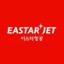 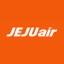 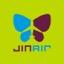 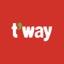 16,900.-16,900.-21 – 25 พฤศจิกายน16,900.-16,900.-22 – 26 พฤศจิกายน16,900.-16,900.-23 – 27 พฤศจิกายน15,900.-15,900.-24 – 28 พฤศจิกายน15,900.-15,900.-25 – 29 พฤศจิกายน15,900.-15,900.-26 – 30 พฤศจิกายน15,900.-15,900.-27 – 01 พฤศจิกายน16,900.-16,900.-28 – 02 พฤศจิกายน16,900.-16,900.-29 – 03 พฤศจิกายน16,900.-16,900.-30 – 04 พฤศจิกายน16,900.-16,900.-พีเรียดเดินทางสายการบินราคาผู้ใหญ่ราคาเด็กไม่เสริมเตียง01 – 05 ธันวาคม16,900.-16,900.-02 – 06 ธันวาคม16,900.-16,900.-03 – 07 ธันวาคม16,900.-16,900.-04 – 08 ธันวาคม17,900.-17,900.-05 – 09 ธันวาคม17,900.-17,900.-06 – 10 ธันวาคม17,900.-17,900.-07 – 11 ธันวาคม17,900.-17,900.-08 – 12 ธันวาคม16,900.-16,900.-09 – 13 ธันวาคม16,900.-16,900.-10 – 14 ธันวาคม16,900.-16,900.-11 – 15 ธันวาคม17,900.-17,900.-12 – 16 ธันวาคม17,900.-17,900.-13 – 17 ธันวาคม17,900.-17,900.-14 – 18 ธันวาคม16,900.-16,900.-15 – 19 ธันวาคม16,900.-16,900.-16 – 20 ธันวาคม16,900.-16,900.-17 – 21 ธันวาคม16,900.-16,900.-18 – 22 ธันวาคม17,900.-17,900.-19 – 23 ธันวาคม17,900.-17,900.-20 – 24 ธันวาคม17,900.-17,900.-21 – 25 ธันวาคม18,900.-18,900.-22 – 26 ธันวาคม18,900.-18,900.-23 – 27 ธันวาคม18,900.-18,900.-24 – 28 ธันวาคม18,900.-18,900.-25 – 29 ธันวาคม19,900.-19,900.-26 – 30 ธันวาคม20,900.-20,900.-27 – 31 ธันวาคม22,900.-22,900.-28 – 01 ธันวาคม23,900.-23,900.-29 – 02 ธันวาคม23,900.-23,900.-30 – 03 ธันวาคม22,900.-22,900.-31 – 04 ธันวาคม20,900.-20,900.-พีเรียดเดินทางสายการบินราคาผู้ใหญ่ราคาเด็กไม่เสริมเตียง01 – 05 มกราคม17,900.-17,900.-02 – 06 มกราคม17,900.-17,900.-03 – 07 มกราคม17,900.-17,900.-04 – 08 มกราคม16,900.-16,900.-05 – 09 มกราคม16,900.-16,900.-06 – 10 มกราคม16,900.-16,900.-07 – 11 มกราคม16,900.-16,900.-08 – 12 มกราคม17,900.-17,900.-09 – 13 มกราคม17,900.-17,900.-10 – 14 มกราคม17,900.-17,900.-11 – 15 มกราคม16,900.-16,900.-12 – 16 มกราคม16,900.-16,900.-13 – 17 มกราคม16,900.-16,900.-14 – 18 มกราคม16,900.-16,900.-15 – 19 มกราคม17,900.-17,900.-16 – 20 มกราคม17,900.-17,900.-17 – 21 มกราคม17,900.-17,900.-18 – 22 มกราคม16,900.-16,900.-19 – 23 มกราคม16,900.-16,900.-20 – 24 มกราคม16,900.-16,900.-21 – 25 มกราคม16,900.-16,900.-22 – 26 มกราคม17,900.-17,900.-23 – 27 มกราคม17,900.-17,900.-24 – 28 มกราคม17,900.-17,900.-25 – 29 มกราคม16,900.-16,900.-26 – 30 มกราคม16,900.-16,900.-27 – 31 มกราคม16,900.-16,900.-28 – 01 กุมภาพันธ์16,900.-16,900.-29 – 02 กุมภาพันธ์17,900.-17,900.-30 – 03 กุมภาพันธ์17,900.-17,900.-31 – 04 กุมภาพันธ์17,900.-17,900.-พีเรียดเดินทางสายการบินราคาผู้ใหญ่ราคาเด็กไม่เสริมเตียง01 – 05 กุมภาพันธ์16,900.-16,900.-02 – 06 กุมภาพันธ์16,900.-16,900.-03 – 07 กุมภาพันธ์16,900.-16,900.-04 – 08 กุมภาพันธ์16,900.-16,900.-05 – 09 กุมภาพันธ์17,900.-17,900.-06 – 10 กุมภาพันธ์17,900.-17,900.-07 – 11 กุมภาพันธ์17,900.-17,900.-08 – 12 กุมภาพันธ์16,900.-16,900.-09 – 13 กุมภาพันธ์16,900.-16,900.-10 – 14 กุมภาพันธ์16,900.-16,900.-11 – 15 กุมภาพันธ์16,900.-16,900.-12 – 16 กุมภาพันธ์17,900.-17,900.-13 – 17 กุมภาพันธ์17,900.-17,900.-14 – 18 กุมภาพันธ์17,900.-17,900.-15 – 19 กุมภาพันธ์16,900.-16,900.-16 – 20 กุมภาพันธ์16,900.-16,900.-17 – 21 กุมภาพันธ์16,900.-16,900.-18 – 22 กุมภาพันธ์16,900.-16,900.-19 – 23 กุมภาพันธ์17,900.-17,900.-20 – 24 กุมภาพันธ์17,900.-17,900.-21 – 25 กุมภาพันธ์17,900.-17,900.-22 – 26 กุมภาพันธ์16,900.-16,900.-23 – 27 กุมภาพันธ์16,900.-16,900.-24 – 28 กุมภาพันธ์16,900.-16,900.-25 – 29 กุมภาพันธ์16,900.-16,900.-26 – 01 มีนาคม17,900.-17,900.-27 – 02 มีนาคม17,900.-17,900.-28 – 03 มีนาคม17,900.-17,900.-29 – 04 มีนาคม16,900.-16,900.-พีเรียดเดินทางสายการบินราคาผู้ใหญ่ราคาเด็กไม่เสริมเตียง01 – 05 มีนาคม14,900.-14,900.-02 – 06 มีนาคม14,900.-14,900.-03 – 07 มีนาคม15,900.-15,900.-04 – 08 มีนาคม16,900.-16,900.-05 – 09 มีนาคม16,900.-16,900.-06 – 10 มีนาคม16,900.-16,900.-07 – 11 มีนาคม15,900.-15,900.-08 – 12 มีนาคม14,900.-14,900.-09 – 13 มีนาคม14,900.-14,900.-10 – 14 มีนาคม15,900.-15,900.-11 – 15 มีนาคม16,900.-16,900.-12 – 16 มีนาคม16,900.-16,900.-13 – 17 มีนาคม16,900.-16,900.-14 – 18 มีนาคม15,900.-15,900.-15 – 19 มีนาคม14,900.-14,900.-16 – 20 มีนาคม13,900.-13,900.-17 – 21 มีนาคม15,900.-15,900.-18 – 22 มีนาคม16,900.-16,900.-19 – 23 มีนาคม16,900.-16,900.-20 – 24 มีนาคม16,900.-16,900.-21 – 25 มีนาคม15,900.-15,900.-22 – 26 มีนาคม14,900.-14,900.-23 – 27 มีนาคม14,900.-14,900.-24 – 28 มีนาคม15,900.-15,900.-25 – 29 มีนาคม16,900.-16,900.-26 – 30 มีนาคม16,900.-16,900.-27 – 31 มีนาคม16,900.-16,900.-28 – 01 เมษายน15,900.-15,900.-29 – 02 เมษายน14,900.-14,900.-30 – 03 เมษายน14,900.-14,900.-31 – 04 เมษายน15,900.-15,900.-